от 13.08.2019  № 924Об утверждении перечня объектов муниципального недвижимого имущества Волгограда для передачи в пользование по целевому назначению социально ориентированным некоммерческим организациям В соответствии с Порядком формирования и ведения перечня объектов муниципального недвижимого имущества Волгограда для передачи в пользование по целевому назначению социально ориентированным некоммерческим организациям, утвержденным решением Волгоградской городской Думы от 06 октября . № 37/1130 «Об утверждении Порядка формирования и ведения перечня объектов муниципального недвижимого имущества Волгограда для передачи в пользование по целевому назначению социально ориентированным некоммерческим организациям», руководствуясь статьями 5, 7, 39, 47 Устава города-героя Волгограда, администрация Волгограда ПОСТАНОВЛЯЕТ:1. Утвердить прилагаемый перечень объектов муниципального недвижимого имущества Волгограда для передачи в пользование по целевому назначению социально ориентированным некоммерческим организациям.2. Признать утратившими силу постановления администрации Волгограда:2.1. От 12 ноября . № 1838 «Об утверждении перечня объектов муниципального недвижимого имущества Волгограда для передачи в пользование по целевому назначению социально ориентированным некоммерческим организациям».2.2. От 18 апреля 2014 г. № 449 «О внесении изменений в постановление администрации Волгограда от 12 ноября . № 1838 «Об утверждении 
перечня объектов муниципального недвижимого имущества Волгограда для 
передачи в пользование по целевому назначению социально ориентированным некоммерческим организациям».2.3. От 07 ноября 2014 г. № 1434 «О внесении изменений в постановление администрации Волгограда от 12 ноября . № 1838 «Об утверждении 
перечня объектов муниципального недвижимого имущества Волгограда для 
передачи в пользование по целевому назначению социально ориентированным некоммерческим организациям».2.4. От 25 февраля 2015 г. № 208 «О внесении изменений в постановление администрации Волгограда от 12 ноября . № 1838 «Об утверждении 
перечня объектов муниципального недвижимого имущества Волгограда для 
передачи в пользование по целевому назначению социально ориентированным некоммерческим организациям».2.5. От 13 августа 2015 г. № 1171 «О внесении изменений в постановление администрации Волгограда от 12 ноября . № 1838 «Об утверждении 
перечня объектов муниципального недвижимого имущества Волгограда для 
передачи в пользование по целевому назначению социально ориентированным некоммерческим организациям».2.6. От 08 декабря 2015 г. № 1708 «О внесении изменений в постановление администрации Волгограда от 12 ноября . № 1838 «Об утверждении перечня объектов муниципального недвижимого имущества Волгограда для 
передачи в пользование по целевому назначению социально ориентированным некоммерческим организациям».2.7. От 08 февраля 2016 г. № 157 «О внесении изменений в постановление администрации Волгограда от 12 ноября . № 1838 «Об утверждении 
перечня объектов муниципального недвижимого имущества Волгограда для 
передачи в пользование по целевому назначению социально ориентированным некоммерческим организациям».2.8. От 15 июня 2016 г. № 896 «О внесении изменений в постановление администрации Волгограда от 12 ноября . № 1838 «Об утверждении 
перечня объектов муниципального недвижимого имущества Волгограда для 
передачи в пользование по целевому назначению социально ориентированным некоммерческим организациям».2.9. От 06 октября 2016 г. № 1518 «О внесении изменений в постановление администрации Волгограда от 12 ноября . № 1838 «Об утверждении перечня объектов муниципального недвижимого имущества Волгограда для 
передачи в пользование по целевому назначению социально ориентированным некоммерческим организациям».2.10. От 02 марта 2017 г. № 252 «О внесении изменений в постановление администрации Волгограда от 12 ноября . № 1838 «Об утверждении 
перечня объектов муниципального недвижимого имущества Волгограда для 
передачи в пользование по целевому назначению социально ориентированным некоммерческим организациям».2.11. От 19 июля 2017 г. № 1157 «О внесении изменений в постановление администрации Волгограда от 12 ноября . № 1838 «Об утверждении 
перечня объектов муниципального недвижимого имущества Волгограда для 
передачи в пользование по целевому назначению социально ориентированным некоммерческим организациям».2.12. От 24 октября 2017 г. № 1657 «О внесении изменений в постановление администрации Волгограда от 12 ноября . № 1838 «Об утверждении перечня объектов муниципального недвижимого имущества Волгограда для 
передачи в пользование по целевому назначению социально ориентированным некоммерческим организациям».2.13. От 11 января 2018 г. № 20 «О внесении изменений в постановление администрации Волгограда от 12 ноября . № 1838 «Об утверждении 
перечня объектов муниципального недвижимого имущества Волгограда для 
передачи в пользование по целевому назначению социально ориентированным некоммерческим организациям».2.14. От 14 мая 2018 г. № 569 «О внесении изменений в постановление администрации Волгограда от 12 ноября . № 1838 «Об утверждении 
перечня объектов муниципального недвижимого имущества Волгограда для 
передачи в пользование по целевому назначению социально ориентированным некоммерческим организациям».2.15. От 21 мая 2018 г. № 607 «О внесении изменений в постановление администрации Волгограда от 12 ноября . № 1838 «Об утверждении 
перечня объектов муниципального недвижимого имущества Волгограда для 
передачи в пользование по целевому назначению социально ориентированным некоммерческим организациям».2.16. От 05 октября 2018 г. № 1375 «О внесении изменений в постановление администрации Волгограда от 12 ноября . № 1838 «Об утверждении перечня объектов муниципального недвижимого имущества Волгограда для 
передачи в пользование по целевому назначению социально ориентированным некоммерческим организациям».2.17. От 10 декабря 2018 г. № 1711 «О внесении изменений в постановление администрации Волгограда от 12 ноября . № 1838 «Об утверждении перечня объектов муниципального недвижимого имущества Волгограда для 
передачи в пользование по целевому назначению социально ориентированным некоммерческим организациям».2.18. От 08 апреля 2019 г. № 380 «О внесении изменений в постановление администрации Волгограда от 12 ноября . № 1838 «Об утверждении 
перечня объектов муниципального недвижимого имущества Волгограда для 
передачи в пользование по целевому назначению социально ориентированным некоммерческим организациям».3. Департаменту муниципального имущества администрации Волгограда разместить настоящее постановление на официальном сайте администрации Волгограда в информационно-телекоммуникационной сети Интернет в установленном порядке.4. Настоящее постановление вступает в силу со дня его подписания и 
подлежит опубликованию в установленном порядке.5. Контроль за исполнением настоящего постановления возложить на первого заместителя главы Волгограда Пешкову И.С.Глава Волгограда                                                                                                                  В.В.ЛихачевУТВЕРЖДЕНпостановлениемадминистрации Волгоградаот 13.08.2019  № 924ПЕРЕЧЕНЬобъектов муниципального недвижимого имущества Волгограда 
для передачи в пользование по целевому назначению социально 
ориентированным некоммерческим организациямДепартамент муниципального имущества администрации Волгограда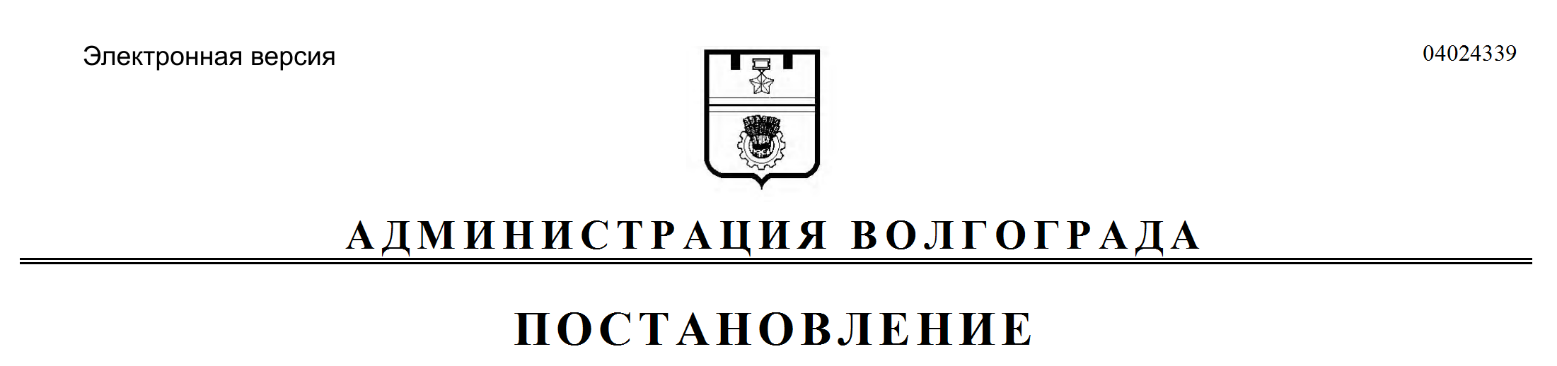 № п/пАдресПлощадь (кв. м)Площадь (кв. м)Площадь (кв. м)№ п/пАдресэтажподвалцоколь12345Тракторозаводский район ВолгоградаТракторозаводский район ВолгоградаТракторозаводский район ВолгоградаТракторозаводский район ВолгоградаТракторозаводский район Волгограда1.Пр-кт им. В.И.Ленина, 18945,30––2.Пр-кт им. В.И.Ленина, 18913,00––3.Пр-кт им. В.И.Ленина, 18910,70––4.Пр-кт им. В.И.Ленина, 18928,60––5.Пр-кт им. В.И.Ленина, 18910,20––6.Пр-кт им. В.И.Ленина, 197а8,30––7.Пр-кт им. В.И.Ленина, 197а28,70––8.Пр-кт им. В.И.Ленина, 197а19,30––9.Пр-кт им. В.И.Ленина, 197а33,20––10.Пр-кт им. В.И.Ленина, 197а29,80––11.Пр-кт им. В.И.Ленина, 197а17,80––12.Ул. им. академика Богомольца, 911,90––13.Ул. им. академика Богомольца, 99,20––14.Ул. им. Дегтярева, 120,80––15.Ул. им. Дегтярева, 115,80––16.Ул. им. Дегтярева, 113,60––17.Ул. им. Жолудева, 22–105,40–18.Ул. им. Костюченко, 2382,40––19.Ул. им. Луговского, 3––230,1020.Ул. им. Менжинского, 11а31,10––21.Ул. им. Менжинского, 11а51,70––Краснооктябрьский район ВолгоградаКраснооктябрьский район ВолгоградаКраснооктябрьский район ВолгоградаКраснооктябрьский район ВолгоградаКраснооктябрьский район Волгограда1.Пр-кт им. В.И.Ленина, 105183,30––2.Пр-кт им. В.И.Ленина, 131––85,103.Пр-кт им. В.И.Ленина, 14949,60––4.Пр-кт им. В.И.Ленина, 149а146,80––5.Пр-кт им. В.И.Ленина, 153241,30––6.Пр-кт Металлургов, 22––219,607.Ул. Депутатская, 17а1054,10––123458.Ул. им. генерала Штеменко, 9––92,709.Ул. им. генерала Штеменко, 50–350,00–10.Ул. им. Германа Титова, 6–98,00–11.Ул. им. Германа Титова, 15371,30––12.Ул. им. Германа Титова, 1717,90––13.Ул. им. Германа Титова, 179,80––14.Ул. им. Кузнецова, 7а888,0047,60–15.Ул. им. Кузнецова, 22–179,00–16.Ул. им. маршала Еременко, 17–31,20–17.Ул. им. маршала Еременко, 17–28,30–18.Ул. им. маршала Еременко, 17–11,30–19.Ул. им. маршала Еременко, 106––394,9020.Ул. им. Хользунова, 6–63,50–21.Ул. им. Хользунова, 23–137,80–22.Ул. Прибалтийская, 837,50––23.Ул. Таращанцев, 9–122,70–24.Ул. Таращанцев, 1781,90––25.Ул. Таращанцев, 1754,10––26.Ул. Таращанцев, 1990,70––Центральный район ВолгоградаЦентральный район ВолгоградаЦентральный район ВолгоградаЦентральный район ВолгоградаЦентральный район Волгограда1.Пр-кт им. В.И.Ленина, 213,50––2.Пр-кт им. В.И.Ленина, 215,30––3.Пр-кт им. В.И.Ленина, 248,90––4.Пр-кт им. В.И.Ленина, 231,70––5.Пр-кт им. В.И.Ленина, 242,10––6.Пр-кт им. В.И.Ленина, 1643,60––7.Пр-кт им. В.И.Ленина, 44––25,208.Пр-кт им. В.И.Ленина, 48/2–265,60–9.Пр-кт им. В.И.Ленина, 5351,60––10.Пр-кт им. В.И.Ленина, 53–54,20–11.Пр-кт им. В.И.Ленина, 58/1–237,00–12.Ул. 13-й Гвардейской, 13а––11,7013.Ул. 13-й Гвардейской, 13а––25,4014.Ул. 13-й Гвардейской, 13а––33,0015.Ул. 7-й Гвардейской, 17а33,70––16.Ул. Аллея Героев, 343,10––17.Ул. Аллея Героев, 3–118,90–18.Ул. Аллея Героев, 37,40––19.Ул. Аллея Героев, 372,90––20.Ул. Аллея Героев, 444,50––21.Ул. Двинская, 18––102,9022.Ул. Двинская, 18––32,401234523.Ул. Двинская, 18––9,9024.Ул. Двинская, 18––11,6025.Ул. Двинская, 18––11,3026.Ул. Двинская, 18––27,3027.Ул. Двинская, 18––30,4028.Ул. Двинская, 18––11,4029.Ул. Двинская, 18––18,4030.Ул. им. В.И.Ленина, 1331,00––31.Ул. им. В.И.Ленина, 2561,90––32.Ул. им. Гагарина, 7–92,40–33.Ул. им. Глазкова, 15–26,00–34.Ул. им. Дымченко, 815,60––35.Ул. им. Дымченко, 14–45,2091,8036.Ул. им. Землянского, 9–507,60–37.Ул. им. маршала Чуйкова, 1–119,80–38.Ул. им. маршала Чуйкова, 11––54,3039.Ул. им. маршала Чуйкова, 11––43,1040.Ул. им. маршала Чуйкова, 11––33,4041.Ул. им. маршала Чуйкова, 11––40,0042.Ул. им. маршала Чуйкова, 31––90,0043.Ул. им. маршала Чуйкова, 37200,20––44.Ул. им. маршала Чуйкова, 43––107,7045.Ул. им. Пархоменко, 41––253,4046.Ул. им. Пархоменко, 43––202,4047.Ул. им. Пархоменко, 47––75,3048.Ул. им. Пархоменко, 64––84,1049.Ул. им. Рокоссовского, 24а––167,4050.Ул. им. Рокоссовского, 32–355,70–51.Ул. им. Рокоссовского, 6073,60––52.Ул. им. Соколова, 8–99,80–53.Ул. им. Ткачева, 11––135,3054.Ул. им. Чапаева, 10–162,40–55.Ул. им. Чапаева, 10–364,60–56.Ул. Краснознаменская, 627,80––57.Ул. Краснознаменская, 8175,20––58.Ул. Краснознаменская, 8102,70––59.Ул. Мира, 13–81,50–60.Ул. Мира, 13–71,50–61.Ул. Мира, 13–82,10–62.Ул. Мира, 13–225,80–63.Ул. Мира, 13–36,60–64.Ул. Мира, 20–161,00–1234565.Ул. Мира, 20––85,1066.Ул. Мира, 26–88,00–67.Ул. Невская, 6––139,9068.Ул. Невская, 12а––17,3069.Ул. Невская, 16––153,5070.Ул. Новороссийская, 626,20––71.Ул. Новороссийская, 47637,90––72.Ул. Порт-Саида, 8––88,1073.Ул. Пражская, 8–19,30–74.Ул. Пражская, 8–52,20–75.Ул. Советская, 4––9,4076.Ул. Советская, 4––33,1077.Ул. Советская, 4––112,1078.Ул. Советская, 4––107,4079.Ул. Советская, 22–111,40–80.Ул. Советская, 23190,50––81.Ул. Советская, 25–49,20–82.Ул. Советская, 25–46,30–83.Ул. Советская, 25–34,60–84.Ул. Советская, 2892,00––85.Ул. Советская, 39–106,20–86.Ул. Советская, 39–35,00–87.Ул. Советская, 43168,70––88.Ул. Советская, 43–113,90–89.Ул. Советская, 43–125,50–90.Ул. Советская, 43–168,70–91.Ул. Советская, 43–333,80–92.Ул. Хиросимы, 9–218,80–93.Ул. Хиросимы, 9–109,40–94.Ул. Хиросимы, 1471,60––95.Ул. Хиросимы, 1435,00––96.Ул. Хиросимы, 1435,70––Дзержинский район ВолгоградаДзержинский район ВолгоградаДзержинский район ВолгоградаДзержинский район ВолгоградаДзержинский район Волгограда1.Пр-кт им. Маршала Советского Союза Г.К.Жукова, 169––208,702.Ул. 51-й Гвардейской, 1104,20––3.Ул. 51-й Гвардейской, 19а––296,704.Ул. Ангарская, 102–363,10–5.Ул. им. Михаила Паникахи, 2а–220,30–6.Ул. им. политрука Тимофеева, 681,40––7.Ул. им. Хорошева, 30а78,90––8.Ул. Кунцевская, 3––27,9012345Ворошиловский район ВолгоградаВорошиловский район ВолгоградаВорошиловский район ВолгоградаВорошиловский район ВолгоградаВорошиловский район Волгограда1.Ул. Академическая, 32–45,60–2.Ул. Академическая, 32–62,40–3.Ул. Баррикадная, 1915,50––4.Ул. им. Елисеева, 3–122,00–5.Ул. им. Елисеева, 5–81,30–6.Ул. им. Елисеева, 7–30,90–7.Ул. им. Елисеева, 7–45,40–8.Ул. им. Калинина, 11–35,00–9.Ул. им. Калинина, 11–47,50–10.Ул. им. Канунникова, 1–117,00–11.Ул. им. Канунникова, 1–181,60–12.Ул. им. милиционера Буханцева, 22––76,1013.Ул. им. милиционера Буханцева, 22––108,2014.Ул. им. милиционера Буханцева, 42–112,00–15.Ул. им. милиционера Буханцева, 42–27,50–16.Ул. им. Огарева, 2––280,5017.Ул. им. Циолковского, 3а–42,70–18.Ул. Иркутская, 7–170,60–19.Ул. КИМ, 10–139,40–20.Ул. Ковровская, 2228,10––21.Ул. Козловская, 9–70,80–22.Ул. Козловская, 9–28,90–23.Ул. Липецкая, 1––79,7024.Ул. Липецкая, 5–246,20–25.Ул. Профсоюзная, 19–337,90–26.Ул. Рабоче-Крестьянская, 39–94,20–27.Ул. Рабоче-Крестьянская, 39–45,70–28.Ул. Рабоче-Крестьянская, 39–3,70–29.Ул. Рабоче-Крестьянская, 39–1,90–Советский район ВолгоградаСоветский район ВолгоградаСоветский район ВолгоградаСоветский район ВолгоградаСоветский район Волгограда1.Ул. Авиаторская, 3–27,40–2.Ул. Авиаторская, 3–246,30–3.Ул. Панфиловская, 4–159,30–Кировский район ВолгоградаКировский район ВолгоградаКировский район ВолгоградаКировский район ВолгоградаКировский район Волгограда1.Тер. Поселок Веселая Балка, 51882,20––2.Пер. Школьный, 2б–42,60–3.Ул. 64-й Армии, 2842,30––4.Ул. им. Кирова, 126––21,805.Ул. им. Кирова, 126––50,106.Ул. им. Кирова, 126––17,807.Ул. им. Кирова, 126––11,60123458.Ул. Первой пятилетки, 558,50––Красноармейский район ВолгоградаКрасноармейский район ВолгоградаКрасноармейский район ВолгоградаКрасноармейский район ВолгоградаКрасноармейский район Волгограда1.Ул. 2-я Штурманская, 12230,20––2.Ул. 50 лет Октября, 1765,60––3.Ул. 50 лет Октября, 1723,60––4.Ул. 50 лет Октября, 1726,30––5.Ул. 50 лет Октября, 1764,30––6.Ул. 50 лет Октября, 1765,90––7.Ул. 50 лет Октября, 1725,00––8.Ул. 50 лет Октября, 1733,00––9.Ул. 50 лет Октября, 1764,90––10.Ул. 50 лет Октября, 1733,30––11.Ул. 50 лет Октября, 1726,70––12.Ул. им. Бахтурова, 3182,80––13.Ул. им. Ломакина, 2–232,00–14.Ул. им. Ломакина, 2–224,70–15.Ул. им. Ломакина, 5а108,70––16.Ул. Удмуртская, 3116,00––